Proposed Devices 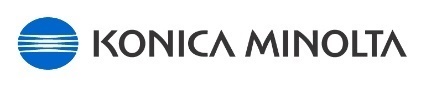 Proposed Devices Proposed Devices Proposed Devices Proposed Devices Proposed Devices Proposed Devices Konica Minolta bizhub C227iA3 colour multi-function printer22ppm mono/colour print output speed (A4/per min)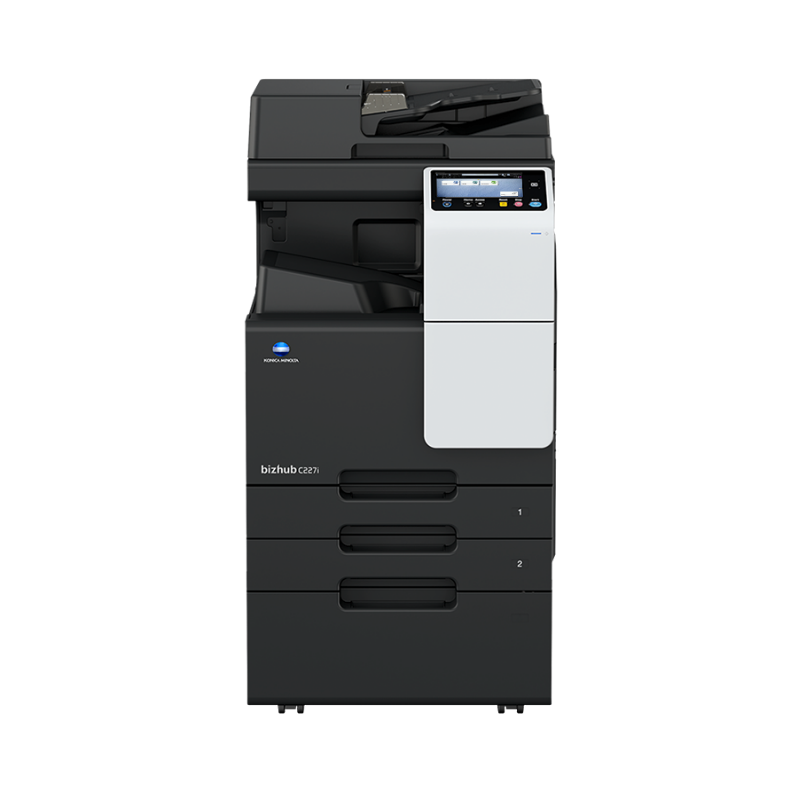 Simple operability and stellar performanceUp to A3 output sizePrint resolution 1200 x 1200 dpi (and 1800 x 600 equivalent enhanced)6GB memoryPaper CapacityStd = 2 x 500-sheet trays (Tray 1 up to A4, Tray 2 up to A3), 100-sheet bypass1,100 max paper capacity7” 800 x 480 multi-touch panel enables easy operability to quick-select frequently used functions, like copy and scan. Other FeaturesDuplex print, plus simplex scan up to 55 ipm (mono/colour)Scan-to-email and other various scan modes commonly usedMobile printing via Apple AirPrint (iOS), Mopria (Android), plus Konica Minolta Print Service (Android) and Konica Minolta Mobile Print (iOS/Android)1st page out time 6.8/8.4 seconds (mono/colour)Up to 24,000 high-yield consumables BK/C/M/YEnvironmental Choice New Zealand licenced productIndustry leading air-form packaging solution ensures safe transportation while reducing waste by 20%.OptionsDF-633 reversing automatic document feederDK-518 copier desk (on wheels) for floor standing configurationEM-907 extended memory unit – enables additional functionality over standard specificationKonica Minolta bizhub i-Series C250iA3 colour multi-function printer25ppm mono/colour print output speed (A4/per min)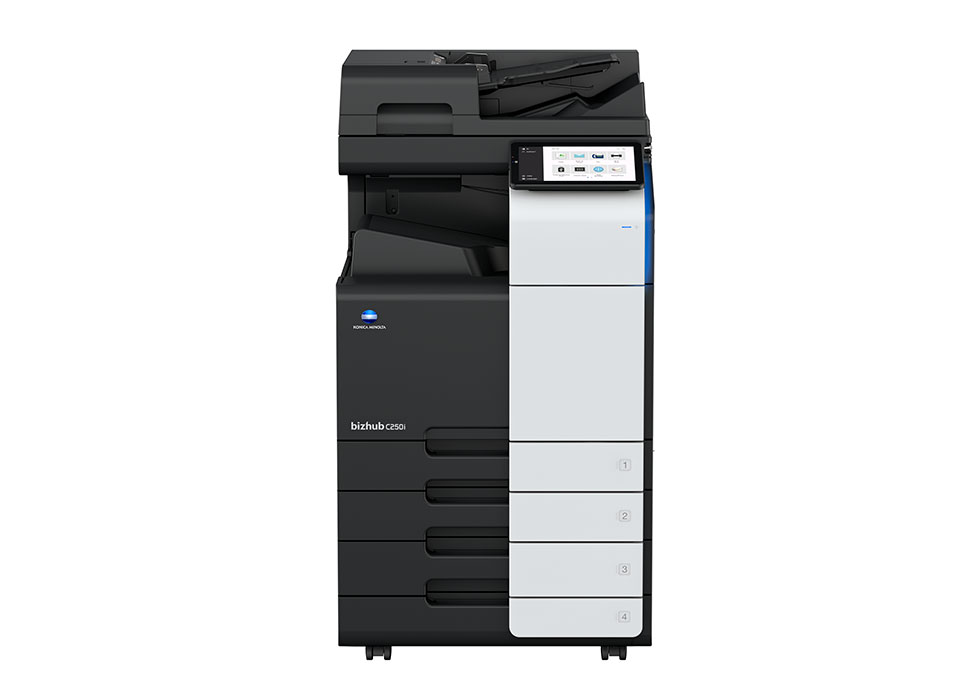 High-speed scanning and printing, combined with powerful finishing functionsPrint resolution 1200 x 1200 dpi (and 1800 x 600 equivalent enhanced)Up to SRA3 output size256GB SSD standard hard drivePaper CapacityStd = 2 x 500 (up to SRA3), 150-sheet bypass6,650 max paper capacitySimple operability and high-quality performance10.1“tablet style touch panel with a 24° to 90° tilt angle provides convenient operation for all users.Other FeaturesSeamless integration with 3rd-party software for business, healthcare, education, legal and other applications.New contemporary design touches; floating operation panel, rounded edges, and LED status indicators.Optional BitDefender anti-virus engine automatically scans all transmitted and received data – in real time. Secure network integration, data encryption and advanced user authentication.Reliability, high-speed scanning and printing, combined with powerful finishing functions.Intelligently collects data for self-diagnostic and remote maintenance and even predicts the optimum replacement time for parts and consumables.Industry leading air-form packaging solution ensures safe transportation while reducing waste by 20%.Konica Minolta bizhub i-Series C300iA3 colour multi-function printer30ppm mono/colour print output speed (A4/per min)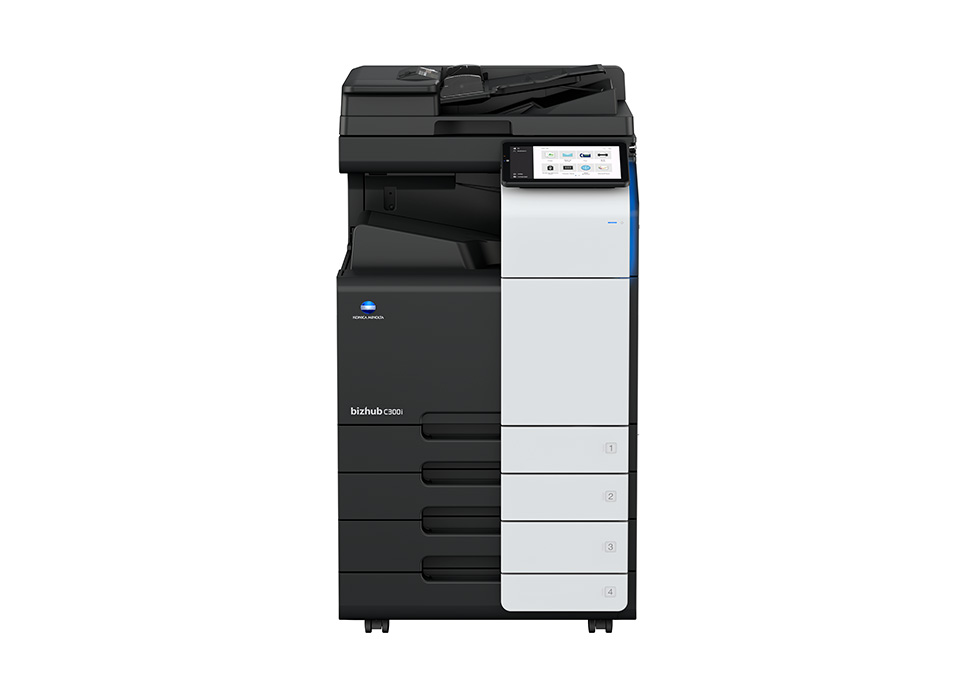 High-speed scanning and printing, combined with powerful finishing functionsPrint resolution 1200 x 1200 dpi (and 1800 x 600 equivalent enhanced)Up to SRA3 output size256GB SSD standard hard drive Paper CapacityStd = 2 x 500 (up to SRA3), 150-sheet bypass6,650 max paper capacitySimple operability and high-quality performance10.1“tablet style touch panel with a 24° to 90° tilt angle provides convenient operation for all users.Other FeaturesSeamless integration with 3rd-party software for business, healthcare, education, legal and other applications.New contemporary design touches; floating operation panel, rounded edges, and LED status indicators.Optional BitDefender anti-virus engine automatically scans all transmitted and received data – in real time. Secure network integration, data encryption and advanced user authentication.Reliability, high-speed scanning and printing, combined with powerful finishing functions.Intelligently collects data for self-diagnostic and remote maintenance and even predicts the optimum replacement time for parts and consumables.Industry leading air-form packaging solution ensures safe transportation while reducing waste by 20%.Konica Minolta bizhub i-Series C360iA3 colour multi-function printer36ppm mono/colour print output speed (A4/per min)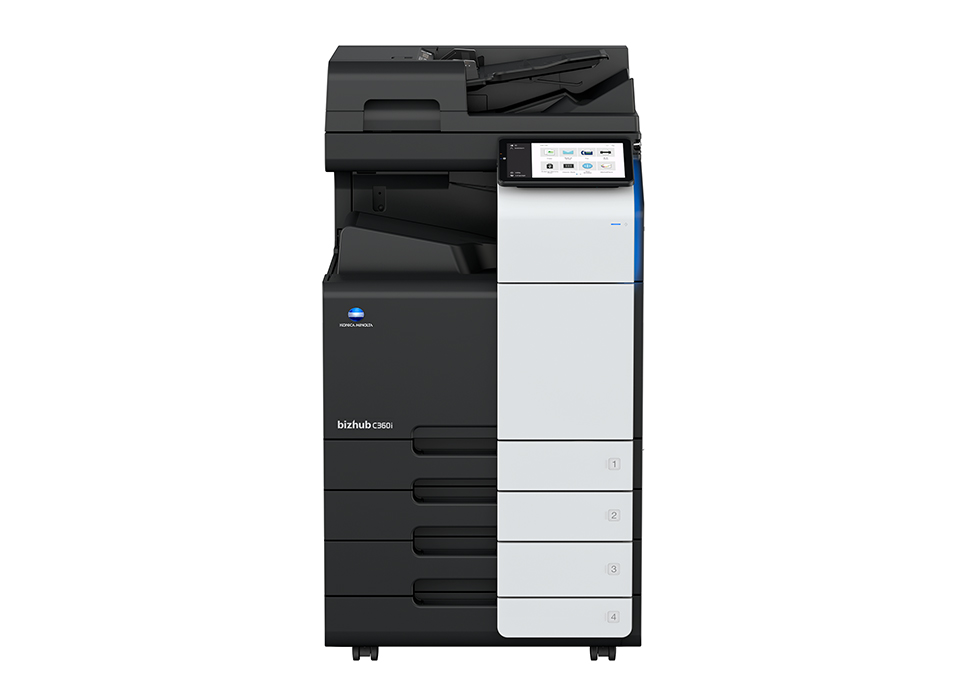 High-speed scanning and printing, combined with powerful finishing functionsPrint resolution 1200 x 1200 dpi (and 1800 x 600 equivalent enhanced)Up to SRA3 output size256GB SSD standard hard drive  Paper CapacityStd = 2 x 500 (up to SRA3), 150-sheet bypass6,650 max paper capacitySimple operability and high-quality performance10.1“tablet style touch panel with a 24° to 90° tilt angle provides convenient operation for all users.Other FeaturesSeamless integration with 3rd-party software for business, healthcare, education, legal and other applications.New contemporary design touches; floating operation panel, rounded edges, and LED status indicators.Optional BitDefender anti-virus engine automatically scans all transmitted and received data – in real time. Secure network integration, data encryption and advanced user authentication.Reliability, high-speed scanning and printing, combined with powerful finishing functions.Intelligently collects data for self-diagnostic and remote maintenance and even predicts the optimum replacement time for parts and consumables.Industry leading air-form packaging solution ensures safe transportation while reducing waste by 20%.Konica Minolta bizhub i-Series C450iA3 colour multi-function printer45ppm mono/colour print output speed (A4/per min)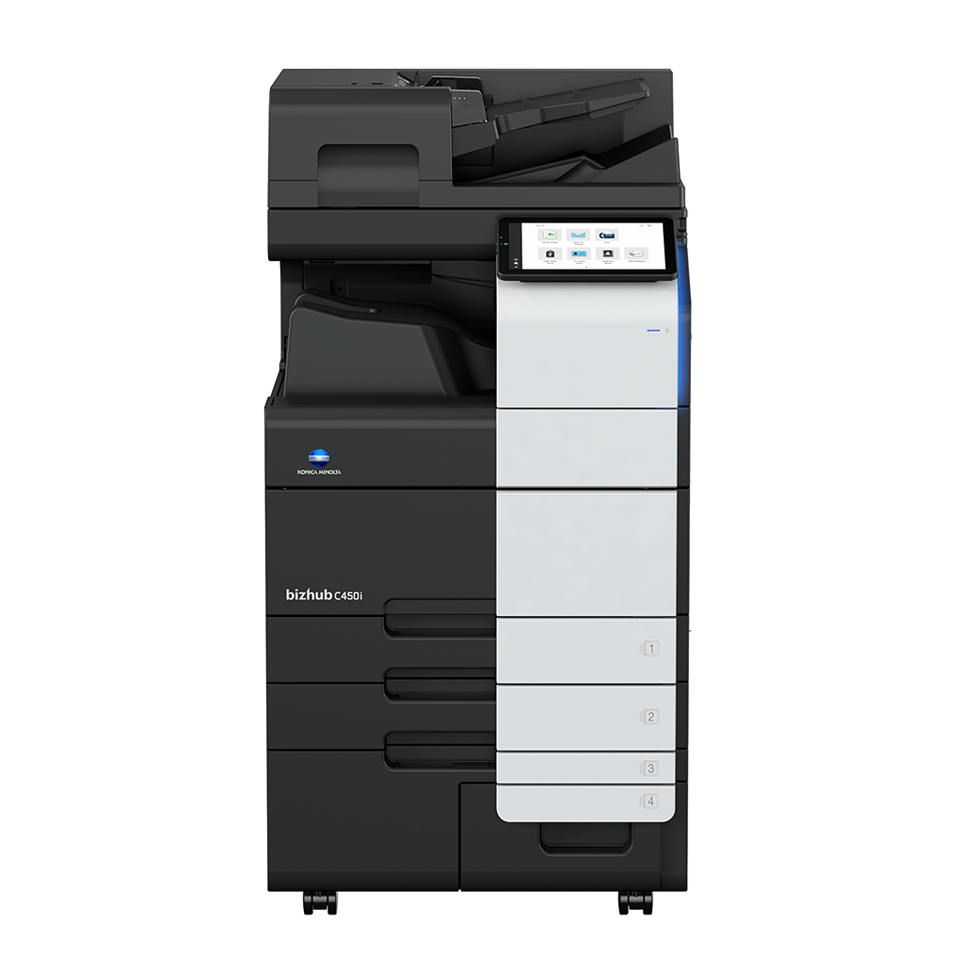 High-speed scanning and printing, combined with powerful finishing functionsPrint resolution 1200 x 1200 dpi (and 1800 x 600 equivalent enhanced)Up to SRA3 output size256GB SSD standard hard drive Paper CapacityStd = 2 x 500 (up to SRA3), 150-sheet bypass6,650 max paper capacity Simple operability and high-quality performance10.1“tablet style touch panel with a 24° to 90° tilt angle provides convenient operation for all users.Other FeaturesSeamless integration with 3rd-party software for business, healthcare, education, legal and other applications.New contemporary design touches; floating operation panel, rounded edges, and LED status indicators.Optional BitDefender anti-virus engine automatically scans all transmitted and received data – in real time. Secure network integration, data encryption and advanced user authentication.Reliability, high-speed scanning and printing, combined with powerful finishing functions.Intelligently collects data for self-diagnostic and remote maintenance and even predicts the optimum replacement time for parts and consumables.Industry leading air-form packaging solution ensures safe transportation while reducing waste by 20%.Konica Minolta bizhub i-Series C550iA3 colour multi-function printer55ppm mono/colour print output speed (A4/per min)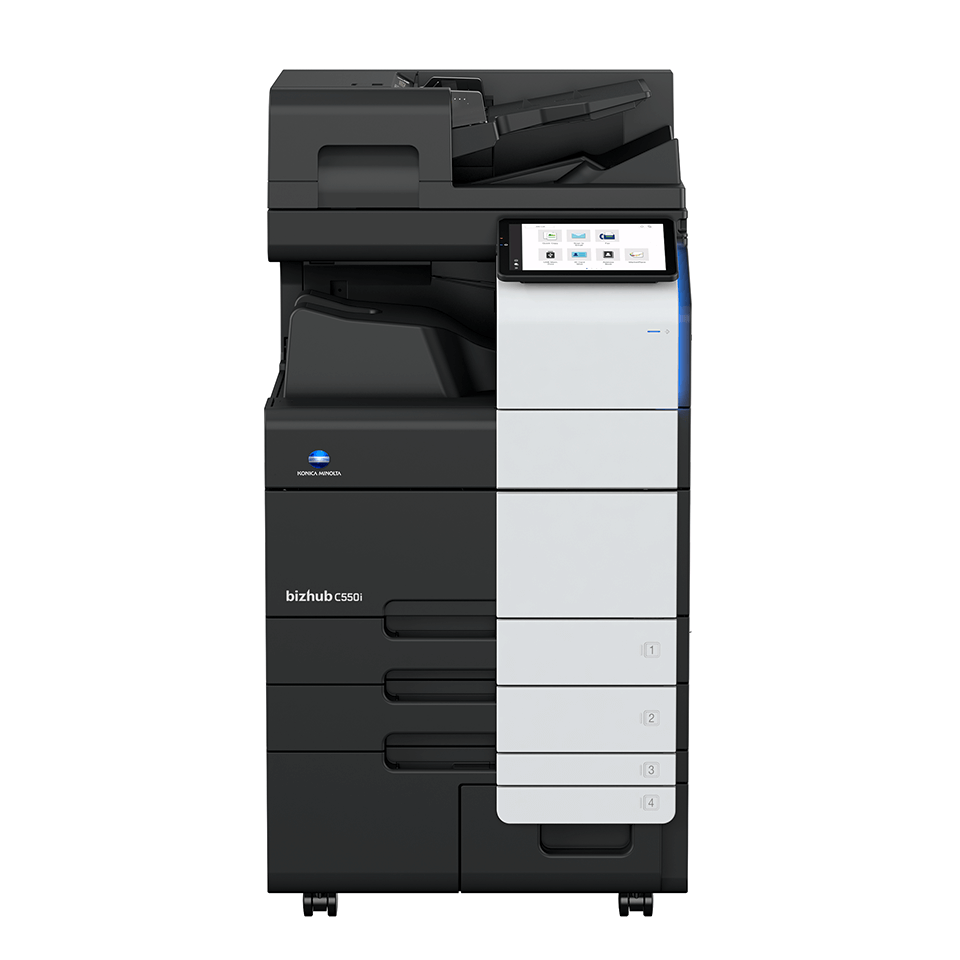 High-speed scanning and printing, combined with powerful finishing functionsPrint resolution 1200 x 1200 dpi (and 1800 x 600 equivalent enhanced)Up to SRA3 output size256GB SSD standard hard drive Paper CapacityStd = 2 x 500 (up to SRA3), 150-sheet bypass6,650 max paper capacitySimple operability and high-quality performance10.1“tablet style touch panel with a 24° to 90° tilt angle provides convenient operation for all users.Other FeaturesSeamless integration with 3rd-party software for business, healthcare, education, legal and other applications.New contemporary design touches; floating operation panel, rounded edges, and LED status indicators.Optional BitDefender anti-virus engine automatically scans all transmitted and received data – in real time. Secure network integration, data encryption and advanced user authentication.Reliability, high-speed scanning and printing, combined with powerful finishing functions.Intelligently collects data for self-diagnostic and remote maintenance and even predicts the optimum replacement time for parts and consumables.Industry leading air-form packaging solution ensures safe transportation while reducing waste by 20%.Konica Minolta bizhub i-Series C650iA3 colour multi-function printer65ppm mono/colour print output speed (A4/per min)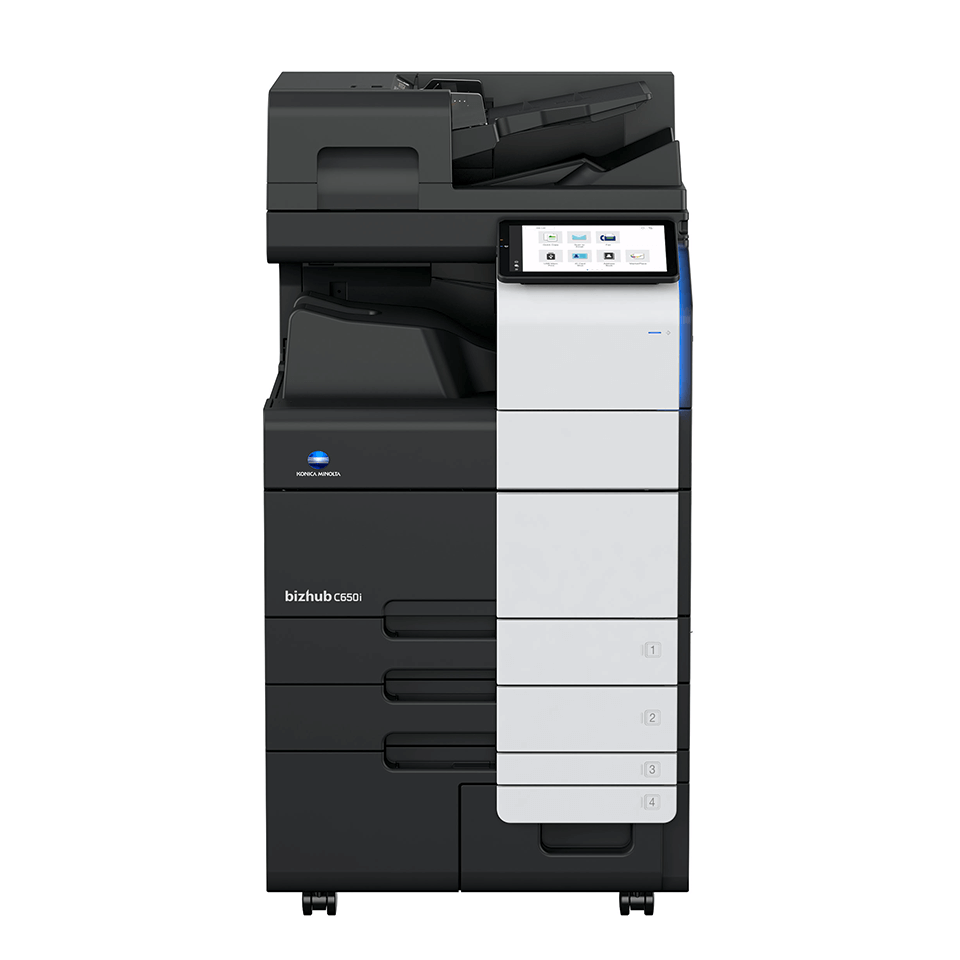 High-speed scanning and printing, combined with powerful finishing functionsPrint resolution 1200 x 1200 dpi (and 1800 x 600 equivalent enhanced)Up to SRA3 output size256GB SSD standard hard drive Paper CapacityStd = 2 x 500 (up to SRA3), 150-sheet bypass6,650 max paper capacitySimple operability and high-quality performance10.1“tablet style touch panel with a 24° to 90° tilt angle provides convenient operation for all users.Other FeaturesSeamless integration with 3rd-party software for business, healthcare, education, legal and other applications.New contemporary design touches; floating operation panel, rounded edges, and LED status indicators.Optional BitDefender anti-virus engine automatically scans all transmitted and received data – in real time. Secure network integration, data encryption and advanced user authentication.Reliability, high-speed scanning and printing, combined with powerful finishing functions.Intelligently collects data for self-diagnostic and remote maintenance and even predicts the optimum replacement time for parts and consumables.Industry leading air-form packaging solution ensures safe transportation while reducing waste by 20%.